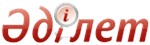 Об утверждении размеров квоты приема при поступлении на учебу в организации образования, реализующие образовательные программы технического и профессионального, послесреднего и высшего образованияПостановление Правительства Республики Казахстан от 28 февраля 2012 года № 264      Сноска. Заголовок в редакции постановления Правительства РК от 12.05.2016 № 288 (вводится в действие по истечении десяти календарных дней после дня его первого официального опубликования)      В целях реализации подпункта 24-1) статьи 4 и пункта 8 статьи 26 Закона Республики Казахстан от 27 июля 2007 года "Об образовании" Правительство Республики Казахстан ПОСТАНОВЛЯЕТ:
      1. Утвердить размеры квоты приема при поступлении на учебу в организации образования, реализующие образовательные программы технического и профессионального, послесреднего и высшего образования, от утвержденного государственного образовательного заказа для:
      1) граждан из числа инвалидов I, II групп, инвалидов с детства, детей-инвалидов - 1 процент;
      2) лиц, приравненных по льготам и гарантиям к участникам и инвалидам Великой Отечественной войны, - 0,5 процента;
      3) граждан из числа сельской молодежи на специальности, определяющие социально-экономическое развитие села, - 30 процентов;
       4) лиц казахской национальности, не являющихся гражданами Республики Казахстан, - 2 процента; 
      5) детей-сирот и детей, оставшихся без попечения родителей, а также граждан Республики Казахстан из числа молодежи, потерявших или оставшихся без попечения родителей до совершеннолетия, - 1 процент;
      6) граждан из числа сельской молодежи, переселяющихся в регионы, определенные Правительством Республики Казахстан, - 10 процентов.
      Сноска. Пункт 1 в редакции постановления Правительства РК от 12.05.2016 № 288 (вводится в действие по истечении десяти календарных дней после дня его первого официального опубликования).
      2. Признать утратившим силу постановление Правительства Республики Казахстан от 28 марта 2008 года № 296 "Об установлении квоты приема при поступлении на учебу в организации образования, реализующие профессиональные учебные программы технического и профессионального, послесреднего и высшего образования" (САПП Республики Казахстан, 2008 г., № 17, ст. 157).
       3. Настоящее постановление вводится в действие по истечении десяти календарных дней после его первого официального опубликования.       Премьер-Министр 
      Республики Казахстан                       К. Масимов 

© 2012. РГП на ПХВ Республиканский центр правовой информации Министерства юстиции Республики Казахстан